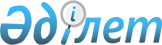 Мақаншы ауылдық округіне шектеу іс-шараларын енгізе отырып карантин аймағының ветеринариялық режимін белгілеу туралы
					
			Күшін жойған
			
			
		
					Шығыс Қазақстан облысы Үржар ауданы Мақаншы ауылдық округі әкімінің 2013 жылғы 13 мамырдағы N 19 шешімі. Шығыс Қазақстан облысының Әділет департаментінде 2013 жылғы 07 маусымда N 2974 болып тіркелді. Күші жойылды - Үржар ауданы әкімінің 2014 жылғы 27 қаңтардағы N 02 шешімімен      Ескерту. Күші жойылды - Үржар ауданы әкімінің 27.01.2014 N 02 шешімімен.      РҚАО ескертпесі.

      Құжаттың мәтінінде түпнұсқаның пунктуациясы мен орфографиясы сақталған.      Қазақстан Республикасының «Ветеринария туралы» 2002 жылғы 10 шілдедегі Заңының 10-1 бабының 7) тармақшасын басшылыққа ала отырып Үржар ауданының бас мемлекеттік ветеринариялық санитариялы инспекторының 2013 жылдың 18 сәуіріндегі № 338 ұсынысы негізінде Мақаншы ауылдық округі әкімі ШЕШТІ:

      1. Мақаншы ауылдық округінде мүйізді ұсақ малдарынан бруцеллез ауруының шығуына байланысты шектеу іс-шараларын енгізе отырып, карантин аймағының ветеринарлық режимі белгіленсін.

      2. Қазақстан Республикасы ауыл шаруашылық Министрлігі ветеринариялық бақылау және қадағалау комитетінің Үржар аудандық аумақтық инспекциясының мемлекеттік ветеринариялық-санитарлық инспекторы К. Жунусбеков осы шектеу іс-шаралары талаптарының орындалуына бақылауды қамтамасыз ету ұсынылсын.

      3. Мақаншы ауылдық округінің мемлекеттік ветеринариялық-санитариялық мал дәрігері Б. Иманбаев сауықтыру іс-шараларын өткізуді ұйымдастырсын.

      4. Осы шешімнің орындалуына бақылауды өзіме қалдырамын.

      5. Шешім алғаш ресми жарияланғаннан кейін күнтізбелік он күн өткен соң қолданысқа енгізіледі.      Мақаншы ауылдық округінің әкімі            С. Қалиев      Келісілді:      Қазақстан Республикасы ауыл

      шаруашылық Министрлігі

      ветеринариялық бақылау және

      қадағалау комитетінің Үржар

      аудандық аумақтық инспекциясының

      мемлекеттік ветеринариялық-санитарлық

      инспекторы                                 К. Жунусбеков      13 мамыр 2013 жыл
					© 2012. Қазақстан Республикасы Әділет министрлігінің «Қазақстан Республикасының Заңнама және құқықтық ақпарат институты» ШЖҚ РМК
				